月行事等１総括２集計・分析３指導・研究４指導力改善　５検証・研修支援　月行事等校長・教頭教務主任（和田）全教員研究主任（奥野）学力向上部会（和田、本田、堀井、山﨑、石田、中島）研究主任（奥野）全教員堀井学力向上部会（和田、本田、堀井、山﨑、石田、中島）4県基礎学力調査実施国学力調査実施第１回全体研修会・「鳳至っ子の心に灯をつける授業スタイル」の創造・「語ろう！学ぼう！きたえよう！」モデルの創造第２回全体研修会　・学力向上ロードマップ＆前期学力向上プラン提案確認・指導案の形式提案確認5指導主事訪問A（５月１５日）学力向上推進研修指導主事A訪問に向けて・学力調査自校採点の分析・指導案検討・模擬授業6第３回全体研修会・前期学力向上プランの実施状況確認7第４回全体研修会・前期学力向上プランの検証　　8第５回全体研修会（2学期に向けて）・学力調査の分析と考察・中期学力向上プランの提案と確認9計画訪問B（９月２２日）指導主事B訪問にむけて・指導案検討・模擬授業10学力向上フォーラム第６回全体研修会・中期学力向上プランの実施状況確認11第７回全体研修会・中期学力向上プランの実施状況確認12評価問題実施輪島市学力調査実施第８回全体研修会・県評価問題の自校採点の分析　　・中期学力向上プランの検証1第９回全体研修会（３学期に向けて）・学力調査の分析と考察・後期学力向上プランの提案と確認・指導主事C訪問にむけて2計画訪問C（２月７日）学力向上推進研修第１０回全体研修会・後期学力向上プランの実施状況確認・来年度の研究に向けて3第１１回全体研修会・R５年度研究のまとめ・来年度の研究の方向性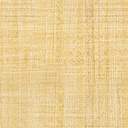 